Instrukser for klubbdrift 
Et forslag på organisering og oppgaver for idrettslagets styre og utvalg.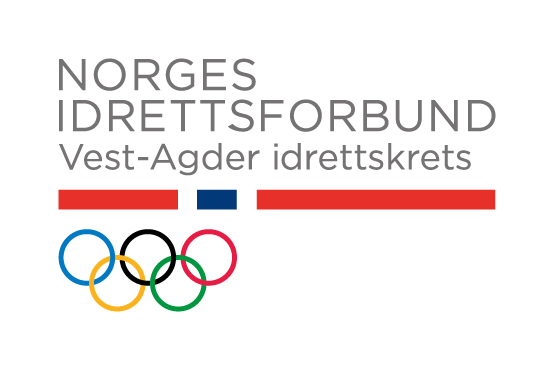 Sist oppdatert 06.11.2017Instruks for styrearbeid.Styret må bestå av minimum 4 personer (leder, nestleder, styremedlem og varamedlem).Medlems- og lisensansvarligEn person i styret oppnevnes som medlems- og lisensansvarlig. Dette innebærer å sende ut faktura på medlemskontingent samt å bestille lisens etter henvendelse fra utøver. Personen har tilgang til KlubbAdmin. Medlemsansvarlig skal sende ut invitasjon til årsmøte via KlubbAdmin.Rapporteringsansvarlig til NIF Det er naturlig at leder rapporterer inn medlemstallene og oppdaterer informasjonen om klubben når Samordnet rapportering skal registreres. Politiattestansvarlig og barneidrettsansvarligEn person i styret oppnevnes som politiattestansvarlig og en person som barneidrettsansvarlig. Denne personen tilser at dersom det er behov for politiattester for noen aktivitetsledere, så ordnes dette. De som innehar politiattest skal registreres med dette i KlubbAdmin. Den personen som er barneidrettsansvarlig har ansvar for at klubben følger NIFs barneidrettsbestemmelser.ÅrsmøteansvarligStyret samlet er ansvarlig for at det blir innkalt til årsmøte etter NIFs reglement. MedlemsmøteansvarligStyret samlet er ansvarlig for at det innkalles til medlemsmøte ved behov. Invitasjon skal sendes via KlubbAdmin og publiseres på nettsiden med deling på Facebook.SøknadsansvarligStyreleder er ansvarlig for at søknader behandles av styret. Andre medlemmer kan skrive og sende søknaden, men styreleder skal alltid være orientert om at det er blitt gjort.Ha det overordnede ansvaret for virksomhetenStyret samlet skal tilse at klubbens virksomhet drives ansvarlig og har tilstrekkelig forsikring for sine aktiviteter og en sunn økonomi. Saksliste
Det skal alltid skrives saksliste før hvert styremøte. Denne skal hele styret jobbe sammen om, og tilse at alle saker som medlemmene har kommet med blir behandlet på neste styremøte.StyrelederStyreleder er klubbens ansikt utad, og har ansvar for å gå på de møter der klubben bør være representert (årsmøte i idrettsrådet, årsmøte i særkretsen osv.). Styrelederen skal være ordstyrer på styremøtene og har en ekstra stemme dersom en sak blir uavgjort ved første avstemming. Det skal være god kommunikasjon mellom styreleder og kasserer, og styreleder skal alltid få kasserer til å skrive under på kvitteringer fra utgifter som trekkes fra klubbens konto.NestlederTiltrer som representant for klubber dersom ikke styreleder kan stille. Blir oppnevnt til ny styreleder dersom styreleder trekker seg/slutter i styret.Økonomi- og budsjettansvarlig/KassererEn person i styret oppnevnes som kasserer og har overordnet ansvar for å tilse at klubben følger budsjettet gjennom året. Det bør gis en orientering om status på hvert styremøte. Denne personen skal sammen med leder ha tilgang til klubbens bankkonto, og disse to personene må signere for hverandre hver gang det disponeres noe fra kontoen (kvitteringer er godkjent dokumentasjon). Kjenne til NIFs regnskaps- og revisjonsbestemmelser: https://www.idrettsforbundet.no/klubbguiden/klubbokonomi/VaramedlemGår inn som styremedlem dersom noen andre fra styret slutter. SekretærDet utnevnes en sekretær som har ansvar for å skrive referat fra hvert styremøte, samt medlemsmøter og årsmøte. Maler for referater finnes på: https://www.idrettsforbundet.no/klubbguiden/klubbhandboka/Referat fra forrige styremøte skal signeres av alle styremedlemmene på neste styremøte.Instruks for valgkomitéValgkomiteen skal bestå av 4 pers (Leder, 2 medlemmer og varamedlem)Rekruttere og finne kandidater før årsmøte dersom noen nye skal inn.Det er mulig for valgkomiteen å forhøre seg med styret om de har noen forslag til hvem de ønsker skal inn i styret. Det er også mulig å snakke med medlemmer og be dem komme med forlsag.Informere potensielle nye styre-/valgkomité-medlemmer om hva vervet innebærer av oppgaver.Bruk instruksene som lages til å informere om hva det vil si å være revisor, i valgkomiteen, styreleder, nestleder, styremedlem eller varamedlem i styret. Lag en skriftlig innstilling som sendes til styret senest 3 uker før årsmøtet skal avholdes.Instruks for revisorer.Det må alltid være valgt 2 revisorer. Revidere regnskapet for inneværende år.Personene som er valgt som revisorer trenger ikke ha økonomisk utdannelse, men må kjenne til reglene for regnskap og budsjett. Kjenne til NIFs regnskaps- og revisjonsbestemmelser.Revisorene må alltid være oppdatert på siste versjon av NIFs regnskaps- og revisjonsbestemmelser. Se også Lovnorm for idrettslag §12. Regnskaps- og revisjonsbestemmelser finner her: https://www.idrettsforbundet.no/klubbguiden/klubbokonomi/Instruks for OrganisasjonsutvalgOrganisasjonsutvalget består av minimum 3 personer (Leder og 2 medlemmer)Koordinere arbeid mellom utvalgene.Ha oversikt over hva slags oppgaver som er på gang, og hva som utvalgene ønsker at styret skal behandle av saker de har kommet frem med.Utarbeide planer for verdier, visjon og virksomhetsidé.Styret innkaller til et medlemsmøte etter årsmøtet 2017 og organisasjonsutvalget leder den delen av møtet der det tas opp visjon og verdier. Deretter setter utvalget seg ned og utarbeider dokumenter på disse områdene. Lage oversikt over oppgaver knyttet til org.hjul.Kartlegge hva som bør tas tak i fortløpende og hvor det finnes minst kompetanse, for deretter å utarbeide en plan for gjennomføring.Lage en oversikt over ressursbehov for definerte oppgaver.Finne ut hvem av medlemmene som sitter på den ulike kompetansen, og deretter kartlegge hva som bør vektlegges at utdannelse blant medlemmene, samt hvor det trengs flere ressurser for å gjennomføre tiltak.Lage klubbhåndbok.Få samlet inn info fra overnevnte punkter som skal sammenfattes i en klubbhåndbok.Lage en frivillighets-plan.Lage en plan sammen med stevneutvalget og styret på hva det trengs frivillige personer til i løpet av årets arrangement. Lage en kompetanse-plan.Finne ut hvem av medlemmene som sitter på den ulike kompetansen, og deretter kartlegge hva som bør vektlegges at utdannelse blant medlemmene, samt å finne ut hva det skal vektlegges av å utdanne selv, og hva som skal kjøpes inn av ressurser til enkeltoppdrag. Ta imot ideer og ønsker fra ungdomsutvalget og hjelpe dem med å arrangere aktiviteter sammen med styret.Avtal jevnlige møter med ungdomsutvalget for å finne ut hva de planlegger i løpet av året og sikre dem om at de har de ressursene de trenger. Informer styret i prosessen.  Sørge for at utøverutvalget når frem til styret med sine ønsker for videre satsning og støtte fra klubben.Avtal jevnlige møter med utøverutvalget for å finne ut hva de planlegger i løpet av året og sikre dem om at de har de ressursene de trenger. Informer styret i prosessen.Instruks for ArrangementsutvalgSkaffe teknisk personell til arrangementer.Lag en liste over hva som kreves på et arrangement og skriv opp de personene som kan stille på arrangementet, slik at man får en oversikt over hvem som skal hjelpe til med hva og hvem som mangler. Rekruttere frivillige til banemannskap og kiosk.Lag en liste over hva som trengs av hjelp, og ta kontakt med personer som kan passe til oppgavene/ evt. heng opp en liste i stallen der folk kan skrive seg på de ulike oppgavene.Skaffe premier.Bestill nødvendige premier i god tid.Informere styret om kostnader knyttet til hvert enkelt stevne.Kasserer og styreleder skal ALLTID vite om kostnader som planlegges til et arrangement, slik at de kan beregne om det er i henhold til budsjett.Motivere for å ta kurs innen arrangement.Medlemmer bør motiveres for å ta utdannelse innen stevneavvikling eller trener 1,2,3 for å opprettholde god faglig kompetanse i klubben. Dette må planlegges med styret før det lyses ut ønsker, slik at budsjettet ikke overskrides.Instruks for Utøverutvalg/Sportslig utvalgKomme med ønsker om samarbeid med klubben til videre satsing.Lag en plan for hva det ønskes at skal dekkes av konkurranseutgifter osv. og hva dette vil koste for klubben. Det må fremkomme hvilke datoer utbetalingene skal skje, og hvordan dette skal gjøres.Ønskes det noe mer oppfølging i forhold til fysiske tester, og program for fysisk utvikling må dette også komme frem med evt. kostnader.Lage en definisjon av hvem som skal få økonomisk støtte fra klubben. Her kan det være fornuftig å dele inn støtten etter nivå på konkurransene som utøverne reiser på; dvs. at elitelagene/utøverne kan få mer støtte enn 2. lagene/utøverne osv.Bindeledd mellom utøvere og styret.Det er viktig at de aktive utøverne får sin stemme inn i styret. Dette gjøres ved god dialog mellom utøverutvalget og styret, samt organisasjonsutvalget. Det må være god dialog med organisasjonskomité og styret.Ansvar for å inspirere til rekruttering og videre satsning blant yngre medlemmer.Det bør inviteres og informeres når de beste utøverne i klubben skal ha fellestreninger og delta på konkurranser, slik at de yngre medlemmene kan få sjansen til å være med å se på treningen/konkurransen. Dersom de beste utøverne er hjemme fra annen konkurranse, men ser det som ugunstig å delta på konkurranser som er arrangert på hjemmebane, bør de være med å bidra som dugnadsfolk. Instruks for UngdomsutvalgAktivitetsansvarlig for aktiviteter rettet mot barn og ungdom.Det må lages en årsplan med de ulike aktivitetene som skal arrangeres i regi av ungdomsutvalget. Det er ungdommene selv som er ansvarlige for å finne på aktiviteter og møte opp for å dra i gang ting. De skal få hjelp av styret dersom det er snakk om innkjøp av mat og utstyr. Selv om ungdomsutvalget består av personer mellom 12 – 19 år, skal aktivitetene kunne inkludere barn fra 6 år og oppover.Trivselsansvarlig.Det er viktig at alle som ønsker blir inkludert i aktivitetene, og det skal derfor utarbeides en anti-mobbe-plan som skal føres skriftlig og være grunnlaget for ungdomsutvalgets arbeid. Instruks for ØkonomiutvalgSkaffe sponsormidler.Ta kontakt med lokale butikker og bedrifter som kan være mulige støttespillere for klubben.Inntekter fra loddsalg etc.Lage en plan på hvor mye det vil bli av inntekter på planlagte dugnadsoppdrag, slik at dette kan komme inn i budsjettet. Ordne med dugnadsjobber som skaffer inntekter.Ta kontakt med aktuelle dugnadsjobber som få et prisforslag på hvor mye klubben kan få for jobben. Avtale dato for arbeidet og skaffe folk til å gjøre jobben.